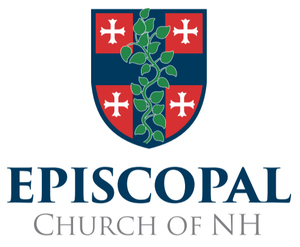 COMMISSION on MINISTRY CONFERENCEBarbara C. Harris Center108 Wally Stone Lane, Greenfield, NHBeginning at 10:00 am on Friday, March 27, 2015 and ending at 2:30 pm on Saturday, March 28, 2015 Please RSVP and indicate the following:Name: _______________________________________________________________________Email address:  ________________________________________________________________I prefer the following (choose one option):____  I would like to stay overnight in a shared room:____ I would like to share a room with __________________________________ OR____ Feel free to place with me a roommate____ I would like to stay overnight in a single room ($50 donation please, make check out to Episcopal Diocese for NH and write “COM retreat” in the memo line)___ I will commute back and forth to the meetings on Friday and Saturday and will not stay overnight:	But please count me in for the following meals:	___ Lunch on Friday	___ Dinner on Friday	___ Breakfast on Saturday	___ Lunch on Saturday___ I am sorry, but I can’t make it! I have the following special needs or dietary restrictions: ______________________________________________